   ………………………………………………………..  	 	 	 	 	 	 	 	 	 	miejscowość, data W n i o s e k do Poradni Psychologiczno-Pedagogicznej w Brzozowie 
o wydanie: orzeczenia w sprawie kształcenia specjalnego orzeczenia w sprawie nauczania indywidualnego 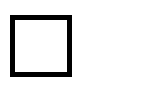 orzeczenia w sprawie nauczania indywidualnego przedszkolnego orzeczenia o potrzebie zajęć rewalidacyjno–wychowawczych indywidualnych zespołowych  opinii w sprawie wczesnego wspomagania rozwoju dziecka   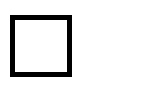 Imię i nazwisko dziecka/ucznia:  …………………………………………………………………………………………………………………………….. PESEL DZIECKA Data i miejsce urodzenia: …………………………………………………………………………………………………………………………………………….. Adres zamieszkania dziecka :  …………………………………………………………………………………………………………………………………… Nazwa i adres przedszkola/szkoły/placówki, do której uczęszcza dziecko/uczeń:   …………………………………………………………………………………………………………………………………………………………………………………………………….  klasa, oddział ………………………………………………………………………………………………………………………………………………………………… Nazwa zawodu (w przypadku ucznia szkoły prowadzącej kształcenie zawodowe)  …………………………………………………………………………………………………………………………………………………………………………………………………… Imię i nazwisko matki/prawnego opiekuna:               Imię i nazwisko ojca/prawnego opiekuna:  ……………………………………………………………………………………………………….           ……………………………………………………………………………… Adres zamieszkania:                                                                                                         Adres zamieszkania:  ……………………………………………………………………………………………….                   ………………………………………………………………………………….  Adres do korespondencji (napisać, jeśli jest inny niż adres zamieszkania): …………………………………………………………………………………………                           ………………………………………………………………………………… Telefon kontaktowy lub e-mail:  …………………………………………………………………………………………………………………………………………………………………………………………………. do rodziców/opiekunów prawnych/ pełnoletniego ucznia Orzeczenie (opinia) potrzebne jest (proszę określić cel i przyczynę, dla której niezbędne jest uzyskanie orzeczenia/opinii): …………………………………………………………………………………………………………………………………………………………………………………………………. Oświadczam, że jestem rodzicem sprawującym władzę rodzicielską nad dzieckiem lub uczniem, prawnym opiekunem dziecka lub ucznia lub osobą (podmiotem) sprawującym pieczę zastępczą nad dzieckiem lub uczniem – jeżeli dotyczy (§ 6 ust. 2 pkt. 4 Rozporządzenia Ministra Edukacji Narodowej 1 z dnia 7 września 2017 r. w sprawie orzeczeń i opinii wydawanych przez zespoły orzekające działające w publicznych poradniach psychologiczno-pedagogicznych). Jednocześnie oświadczam, że drugi rodzic/opiekun prawny nie wyraża sprzeciwu w związku ze złożeniem niniejszego wniosku. 							…………………………………………………………………  						                        Czytelny podpis rodziców, prawnego opiekuna Informacja o stosowanych metodach komunikowania się – w przypadku gdy dziecko lub uczeń wymaga wspomagających lub alternatywnych metod komunikacji (AAC) lub nie posługuje się językiem polskim w stopniu komunikatywnym: …………………………………………………………………………………………………………………………………………………………… Załączam (należy zaznaczyć/podkreślić odpowiedni punkt) zaświadczenie lekarskie (lekarza specjalisty)o stanie zdrowia dziecka/ucznia 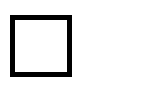 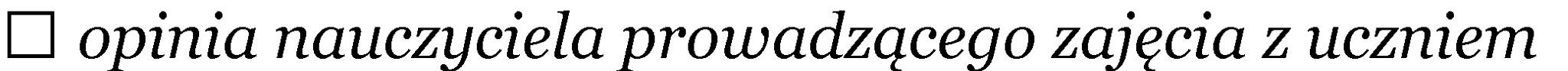 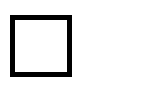 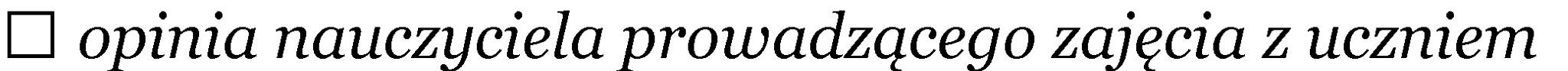 inne dokumenty, jakie? …………………………………………………………………………………………………………………… ……………………………………………………………… czytelny podpis rodziców, prawnego opiekuna lub pełnoletniego ucznia WYRAŻENIE ZGODY NA PRZETWARZANIE DANYCH Podstawa prawna: art. 4 pkt 11 Rozporządzenia Parlamentu Europejskiego i Rady (UE) 2016/679 z dnia 27 kwietnia 2016 roku w sprawie ochrony osób fizycznych w związku z przetwarzaniem danych osobowych i w sprawie swobodnego przepływu takich danych oraz uchylenia dyrektywy 95/46/WE (ogólnego rozporządzenia o ochronie danych) (Dz. Urz. UE 2016: L.119/1) Oświadczam, że wyrażam zgodę na przetwarzanie danych osobowych mojego dziecka  i moich przez pracowników Poradni Psychologiczno-Pedagogicznej w Brzozowie,  ul. Sienkiewicza 2, 36-200 Brzozów, w zakresie niezbędnym do prawidłowego wykonywania obowiązków tej placówki w związku z realizowaniem przez nią celów statutowych w zakresie działalności na rzecz dzieci, a w szczególności w zakresie tej formy działalności, z której korzystam ja lub moje dziecko/dziecko którego jestem reprezentantem ustawowym. ……………………………………………………………… czytelny podpis rodziców, prawnego opiekuna lub pełnoletniego ucznia INFORMACJE DOTYCZĄCE PRZETWARZANIA I DOSTĘPU DO DANYCH OSOBOWYCH Administratorem danych przetwarzanych w ramach korzystania z pomocy psychologiczno-pedagogicznej jest Poradnia Psychologiczno-Pedagogiczna w Brzozowie. Z Administratorem można się kontaktować pisemnie, za pomocą poczty tradycyjnej na adres: ul. Sienkiewicza 2, 36-200 Brzozów lub email: poradniapp.brzozow@gmail.com Podstawą prawną przetwarzania danych jest: Rozporządzenie Parlamentu Europejskiego i Rady (UE) 2016/679 z dnia 27 kwietnia 2016 roku w sprawie ochrony osób fizycznych w związku z przetwarzaniem danych osobowych i w sprawie swobodnego przepływu takich danych oraz uchylenia dyrektywy 95/46/WE (ogólnego rozporządzenia o ochronie danych) (Dz. Urz. UE 2016: L.119/1) zwane RODO w związku udzielaniem pomocy psychologiczno-pedagogicznej zgodnie z Rozporządzeniem Ministra Edukacji Narodowej z dnia 1 lutego 2013 w sprawie szczegółowych zasad działania publicznych poradni psychologiczno-pedagogicznych, w tym publicznych poradni specjalistycznych ( Dz.U.poz. 199 ze zmianami) w oparciu o niezbędność przetwarzania do celów wynikających z zadań statutowych realizowanych przez Administratora. Dane przetwarzane są ręcznie oraz automatycznie w celu realizowania zadań statutowych Poradni Psychologiczno-Pedagogicznej oraz w celach statystycznych. Poradnia nie udostępnia danych innym podmiotom, chyba, że zostały zawarte dodatkowe ustalenia w tym zakresie z Państwem. W związku z przetwarzaniem danych przysługuje Pani/Panu prawo do: -żądania od Administratora dostępu do Pani/Pana danych osobowych żądania od Administratora sprostowania Pani/Pana danych osobowych żądania od Administratora usunięcia Pani/Pana danych osobowych żądania od Administratora ograniczenia przetwarzania Pani/Pana danych osobowych wniesienia sprzeciwu wobec przetwarzania Pani/pana danych osobowych - przenoszenia Pani/Pana danych osobowych, - wniesienia skargi do organu nadzorczego. Zebrane dane będą przechowywane minimum 10 lat.  Z powyższych praw można skorzystać poprzez: kontakt e-mailowy pod adresem: poradniapp.brzozow@gmail.com lub za pomocą poczty tradycyjnej, listownie na adres: ul. Sienkiewicza 2, 36-200 Brzozów Informujemy również, że Administrator dokłada wszelkich starań, aby zapewnić wszelkie środki fizycznej, technicznej  i organizacyjnej ochrony danych osobowych przed ich przypadkowym czy umyślnym zniszczeniem, przypadkową utratą, zmianą, nieuprawnionym ujawnieniem, wykorzystaniem czy dostępem, zgodnie ze wszystkimi obowiązującymi przepisami. 